WEB PAGE RELEASE 3., 16.11.2021.Mobility visit to RK ZagrebThe second mobility visit of the Rugby for Children project will be held from November 19 to 21.
The host of this mobility visit and meeting of project partners is Rugby Club Zagreb.

Project partners will be introduced RK Zagreb staff, they will visit RK Zagreb training facilities and hosts will showcase how RK Zagreb trains rugby for children. Project partners will also have a working meeting to exchange ideas and reflections, as well as to perform a SWOT analysis of RK Zagreb.

We are looking forward to seeing everyone in Zagreb!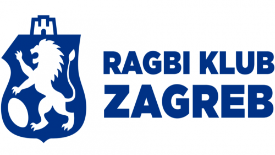 